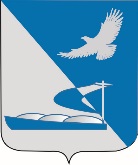 Совет муниципального образования«Ахтубинский район»Р Е Ш Е Н И Е 30 января 	2020 	                                                                                              № 59   		                               Об утверждении Правил землепользования и застройки МО «Покровский сельсовет» Ахтубинского района Астраханской областиНа основании Градостроительного кодекса Российской Федерации, Федерального закона от 06.10.2003 № 131-ФЗ «Об общих принципах организации местного самоуправления в Российской Федерации», заключения о результатах публичных слушаний по рассмотрению проекта правил землепользования и застройки МО       «Покровский сельсовет» Ахтубинского района Астраханской области от 24.09.2018, Устава муниципального образования «Ахтубинский район», Совет муниципального образования «Ахтубинский район»  РЕШИЛ:Утвердить Правила землепользования и застройки МО «Покровский сельсовет» Ахтубинского района Астраханской области.Настоящее решение опубликовать в газете «Ахтубинская правда», разместить на официальном сайте Администрации МО «Ахтубинский район» и на официальном сайте Совета МО «Ахтубинский район».Решение вступает в силу со дня его официального опубликования.Признать Решение Совета МО «Ахтубинский район» от 19.12.2019 №38 утратившим силу.Председатель Совета                                                                         В.И. Архипов Глава муниципального образования                                             А.А. Кириллов